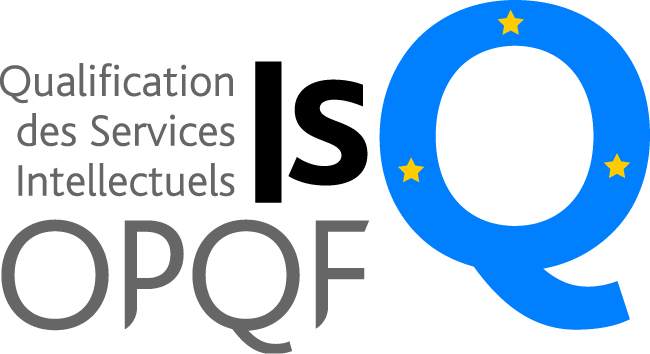 FORMATION SOINS CORPSCette formation se déroule par module sur un an incluant l’ensemble des techniques enseigné,  selon le calendrier ci-dessous.Les salarié(e)s obtiendront le financement de la formation par l’OPCA de l’employeur et pour les chefs d’entreprise le financement sera pris en charge par le FAFCEA ou autres organismes.PROGRAMME 2018 – 2019Posture du Masseur  1 jour  - Coût de la formation 240 €Le 12 septembre 2018Modelage Californien – 5 jours   Coût de la formation 1200 €Les 13, 19, 20, 26 septembre  et le 31 octobre 2018Modelage du ventre – 1 jour  Coût de la formation 240 €Le 27 septembre 2018Massage Assis – 2 jours   Coût de la formation 480 €Les 03 et 04 octobre 2018Soins amincissants – 3 jours Coût de la formation 720 €Les 10, 11, 17 octobre 2018Modelage du Crâne  – 1 jour  Coût de la formation 240 €Le 18 octobre 2018Modelage Pierres Chaudes –2  jours Coût de la formation 480 €Les 24 et 25 octobre 2018Modelage Lomi Lomi - 4 jours  Coût de la formation 960 € Les 07, 08, 14, 15 novembre 2018 Réflexologie - 5 jours   Coût de la formation 1200 €Les 21, 28 novembre & 12, 19 décembre 2018 & 09 janvier  2019  Modelage Balinais  – 4 jours   Coût de la formation 960 €Le 22, 29 novembre  et les 05, 06 décembre 2018Modelage aux Pochons – 2  jours Coût de la formation 480 €Les 16 et 17 janvier 2019Drainage Lymphatique Esthétique– 5  jours Coût de la formation 1200 €Les  23, 24, 30, 31 janvier 06 février  2019   SHIATSU – Visage & Corps  – 5 jours Coût de la formation 1200 €Les 07, 13, 14, 20, 21 février 2019Modelage Ayur-védique –  5 jours Coût de la formation 1200 €Les 27 février & 13, 20, 27 mars & 03 avril 2019  Modelage Femme Enceinte – 3 jours  Coût de la formation 720 €Les 06, 07, 14 mars 2019Gommage Corps  – 1 jour Coût de la formation 240 €Le 21 mars  2019Soin Jambes légères – 1 jour  Coût de la formation 240 €Le 28 mars 2019Thalasso Enveloppement Algues  – 1 jour Coût de la formation 240 €Le 04 avril 2019Modelage  Mains  – 1 jour Coût de la formation 240 €Le 10 avril 2019Aromathérapie  –  2 jours Coût de la formation 480 €Les  11 et 17 avril 2019Modelage Suédois  – 3 jours Coût de la formation 720 €Les 18, 24, 25 avril 2019Modelage Kobido (visage japonais) – 2 jours –   Nouveauté  Coût de la formation 480 €Les 15 et 22 mai 2019Hygiène Alimentaire – 2 jours Coût de la formation 480 €Les 16, 23 mai 2019Modelage Thaïlandais –  4 jours   Nouveauté  Coût de la formation 960 € Les 18, 19, 26, 27 juin 2019